Bijdrage Kerncommissie.  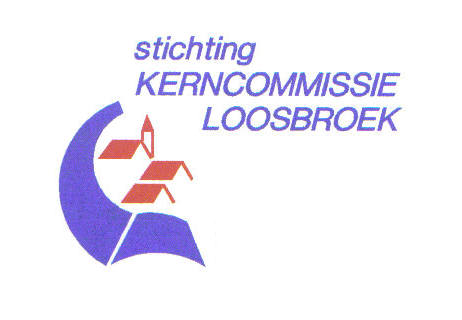 Wij wensen alle inwoners van onze kern een in alle opzichten voorspoedig Nieuwjaar toe.                                                        Samenvatting van de bijeenkomsten in november 2015 in de kernen Loosbroek, Dinther, Heeswijk én van de KBO bijeenkomst .Tijdens de bijeenkomsten in de drie kernen hebben de bestuursleden van de Coöperatie Welzijn en Zorg i.o. de ideeën gepresenteerd en hebben hierover d.m.v. vragen/stellingen de meningen en opmerkingen van de aanwezigen verzameld.Tijdens de KBO bijeenkomst is dezelfde presentatie gebruikt en zijn we aan de hand van dezelfde  vragen/stellingen met de aanwezigen in gesprek gegaan.Welke behoeften zie jij in jouw buurtWelke talenten zijn daarvoor nodigOprichting van de coöperatie betekent een verbetering van de leefbaarheid in het dorp.Alle meningen en opmerkingen uit de bijeenkomsten zijn samengevoegd waarbij we zoveel mogelijk de originele teksten hebben gebruikt.Uit de genoemde behoeften hebben we een top 13 samengesteld.Onze pogingen om de talenten te koppelen aan die top 13 lukten niet helemaal.De meningen over de derde stelling hebben we enigszins gerubriceerd.Ad 1: Welke behoeften zie je in jouw buurt (top 13)Vervoer en vervoer met begeleidingVeiligheid in huis, buurt en kernVraag en aanbod duidelijk en bekend makenSignaleren en verlichten van eenzaamheidAllerlei klussen: boodschappen, hond uitlaten, tuinonderhoud, klusjes, administratieOndersteuning gezinnen, babysittenWeten waar je vragen kunt stellenGelegenheid tot ontmoeten en uitstapjesVrijwilliger die individueel adviezen kan geven over welzijn, zorg, woonomgeving, vertrouwenspersoon.Coördinatie alle vrijwillige activiteitenOndersteuning zelfregie Buurtgerichte aanpak van veiligheid, eenzaamheid, klusjesHulp bij het leren digitaal te werken.Ad 2: Welke talenten zijn daarvoor nodig?? Denkers en DoenersSociale vaardigheden: mensenkennis, gespreksvaardigheid: goed kunnen communiceren met alle soorten mensen, inleven, betrokkenheid, geduldig, delen ervaringen, leren van elkaar.Houding/Attitude: hulpvaardigheid, respect, integer, oordeelvrij, betrouwbaar, privacy bewaken.Signaleren behoeften van mensen en tijdig en goed kunnen verwijzenCompetenties: eigen grenzen bewaken, initiatiefrijk, beoordelingsvermogen, kennis, lef, loslaten emoties, begeleiden, afstemming, Technische en ict kennis“Omdenken” en innovatief talentNetwerkers en jonge talentenMotivatie + inzet+ tijd = topvrijwilliger.Ad 3:  Oprichting van een coöperatie betekent een verbetering van de leefbaarheid in het dorp/de kern.I	Resultaat moet zijn: verbetering leefbaarheid in H, D,L	En bekendheid met sociale kaartII	Draagvlak creëren/open communicatieIII	Activiteiten:Bemiddelen en adviseren m.b.t. moderne technische hulpmiddelen/domoticaMede zorgen voor betaalbare woningenAfstemming en bundeling vrijwillige activiteitenCoördineren en aanvullenWorkshops, scholingen en themabijeenkomsten voor vrijwilligersinspiratiebijeenkomstenIV	Randvoorwaarden:Burger bepaalt, laagdrempelig, platte organisatieBewaken grenzen informele zorg en taken vrijwilligersOp z’n LoosbroeksPrivacy bewakenVerbinding leggen tussen de relevante informele en formele voorzieningenOverzicht krijgen en houdenV	Organiseren ongebonden vrijwilligers en mantelzorgersVI	behoeften op buurtniveau, dichtbij huis, contactpersoon, rol buurtverenigingenVII	ombudsfunctie4 december 2015Het bestuur van de coöperatie welzijn en zorg i.o.Harrie GeboersYolanda VerstegenAnnie van der Ven.Met gebruikmaking van deze uitkomsten zullen we samen met Actief Burgerschap HD en het bestuur i.o. actief blijven.  Zoals al eerder is vastgesteld, zijn draagvlak en steun vanuit de kernen is daarbij een noodzakelijk voorwaarde.Voor meer inlichtingen zie onze website: www.kerncommissieloosbroek.nlVoor reacties: info@kerncommissieloosbroek.nl  (of tel.: 0651470169)    